In reply to the RAG’s request at its June 2012 meeting, this document provides a brief report on the progress of studies related to the implementation of relevant ITU-R Resolutions. It also provided the results of studies carried out, which were published as ITU-R Recommendations and/or Reports.Attachment 1 summarizes the status of the studies, provisional outputs and foreseen dates and deliverables in response to the ITU-R Resolutions relevant to Study Group 6. It also provides the results of studies carried out, which were published as ITU-R Recommendations and/or Reports.Also, Attachment 2 provides general activity in relation to the ITU-R Resolutions other than those specifically assigned to Study Group 6.This information has been conveyed to the Radiocommunication Bureau so that it would compile a list of the Study Group activities on the ITU-R Resolutions to be reported to the next RAG.Attachments: 2Attachment 1Summary of the progress of the studies requested in the ITU-R Resolutions relevant to Study Group 6ATTACHMENT 2Summary of other activities in relation to the ITU-R Resolutions______________Radiocommunication Advisory Group
Geneva, 22-24 May 2013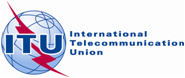 Document RAG13-1/19-E20 May 2013Original: English onlyChairman, Study Group 6Chairman, Study Group 6report oF progress in the Studies requested
iN the ITU-R Resolutions
(For information)report oF progress in the Studies requested
iN the ITU-R Resolutions
(For information)ResolutionTitleWPStatus of StudiesProvisional outputForeseen dates & deliverables  Resolution 53-1The use of radiocommunications in disaster response and reliefWP 6AA Report on the importance of terrestrial broadcasting in providing emergency information to the public is in preparation.Working Party 6A has appointed Co-Rapporteurs who will work on this Report .Working Party 6A will hold a Workshop on “Emergency Broadcasting” on 21 November 2013, during the block meetings of Study Group 6.Annex 16 to Document 6A/264Report to be completed by the April/May 2014 meetings of SG 6Resolution 55-1ITU studies of disaster prediction, detection, mitigation and reliefSG 6ITU-R Recommendation has been produced.Recommendation ITU-R BT.1774 “Use of satellite and terrestrial broadcast infrastructures for public warning, disaster mitigation and relief” was published in 2007.Resolution 58Studies on the implementation and use of cognitive radio systemsWP 6AStudies are underway to develop:Preliminary draft new Report ITU-R BT.[ASSESSDTTBCRS] – Assessment of interference into the broadcasting service from cognitive devices in the frequency band 470 – 790 MHzAnnex 9 to Doc.6A/264Report ITU-R M. [ASSESSDTTBCRS]	(November 2013)Resolution 59Studies on availability of frequency bands and/or tuning ranges for worldwide and/or regional harmonization and conditions for their use by terrestrial electronic news gathering systemsSG 6Two ITU-R Recommendations and an ITU-R Report have been produced.An update to Recommendation ITU-R BT.1871 is under development.- Recommendation ITU-R BT.1871 “User requirements for wireless microphones”- Recommendation ITU-R BT.1872 “User requirements for digital electronic news gathering”- Report ITU-R BT.2069-4 “Spectrum usage and operational characteristics of terrestrial electronic news gathering (ENG), television outside broadcast (TVOB) and electronic field production (EFP) systems”Resolution 60Reduction of energy consumption for environmental protection and mitigating climate change by use of ICT/radiocommunication technologies and systemsSG 6Study Group 6 and its Working Parties are working on further reduction of energy consumption in broadcasting through the “green broadcasting” and “sustainable broadcasting” initiatives. A SG 6 Rapporteur was appointed for this. Broadcasting has already achieved substantial energy reductions through the transition from analogue to digital TV broadcasting, which is underway or completed in many parts of the world.The SG 6 Chairman will be consulting with the ITU-T SG 5 Chairman on this issue, on which ITU-T SG 5 has a Focus Group looking at “Guidelines for sustainable broadcasting”. Resolution 62Studies related to testing for conformance with ITU R Recommendations and interoperability of radiocommunication equipment and systemsSG 6Working Party 6A has initiated development of a new Report ITU-R BT.[DTB] on digital terrestrial broadcasting systems. The Report covers all types of digital terrestrial broadcasting systems – sound, multimedia and TV – described in a set of ITU-R Recommendations and Reports. The Report is intended to simplify the choice of Administrations when deciding on a digital broadcasting system to satisfy national purposes.Report ITU-R BT.[DTB] – April / May 2014
NOTE: This report will help in system selection but will not provide detailed specifications according to which conformance and interoperability can be based. ResolutionTitleWPStatus of StudiesProvisional outputForeseen dates & deliverables  Resolution 6-1Liaison and collaboration with the ITU Telecommunication Standardization SectorSG 6In anticipation of the proposed revision to this Resolution allowing the establishment of Intersectoral Rapporteur Groups (IRG) with the ITU-T Study Groups, SG 6 is requesting RAG to give interim approval to a proposal for setting up of an IRG with ITU-T SG 9.Contribution to RAG Correspondence Group to provide update to Res. 6-1 before RA-2015 (as appropriate).Resolution 9-4Liaison and collaboration with other relevant organizations, in particular ISO and IECSG 6The Study Group, in accordance with this Resolution, maintains close collaboration with ISO and IEC and develops common text, including Recommendations. SG 6 also collaborates with other organizations like ETSI, SMPTE, OMA, ABNT, TIA, in developing Recommendations with common text.Ongoing. Resolution 12-1Handbooks and special publications for development of radiocommunication services  WP 6AWorking Party 6A had published a Handbook on “Digital terrestrial television broadcasting in the VHF/UHF bands”. This Handbook will be updated to reflect the current situation. It might also be replaced by a new Handbook “Digital terrestrial television broadcasting”. Update foreseen for April/May 2013.Resolution 33-3Resolution 34-3Resolution 35-3Resolution 36-3Preparation of texts on terminologyGuidelines for the preparation of terms and definitionsThe organization of vocabulary work covering terms and definitionsCoordination of vocabularySG 6The Study Group has been forwarding terms and definitions to the CCV following each meeting where it has agreed to have ITU-R Recommendations sent for the adoption and approval procedure. These terms and definitions are for inclusion in the ITU Terminology database.Ongoing.